AGENDAKOOSKIA CITY COUNCILSPECIAL MEETINGJune 28, 202112:00 Noon Call to Order 2021/2022 Budget Workshop/Fee/Wage Schedule/ Utility Rates Action Item     3.    Adjourn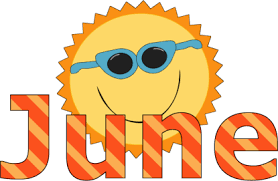 